МИНОБРНАУКИ РОССИИЮго-Западный государственный университетУТВЕРЖДАЮ: Заведующий кафедройФинансов и кредитаТ.С. Колмыкова_______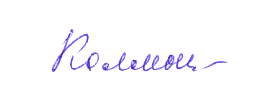 (подпись)«__8_»__12____ 2021 г.ОЦЕНОЧНЫЕ СРЕДСТВАдля текущего контроля успеваемостии промежуточной аттестации обучающихсяпо дисциплинеКорпоративные финансы(наименование дисциплины)___________________________________Экономика_____________________ (код и наименование ОПОП ВО)Курск – 20221 ОЦЕНОЧНЫЕ СРЕДСТВА ДЛЯ  ТЕКУЩЕГО КОНТРОЛЯ УСПЕВАЕМОСТИ1.1 ВОПРОСЫ ДЛЯ СОБЕСЕДОВАНИЯФинансы корпораций: основы организации и содержание их финансовой среды. Укажите место и роль финансов корпораций в финансовой системе государства.Сформулируйте причины, которые обусловливают эволюцию видов финансовой работы на предприятии.Назовите ее виды, определите роль в организации финансов.Охарактеризуйте работу финансового отдела предприятия.Прокомментируйте утверждение о том, что финансовые дирекции являются наиболее удачным вариантом построения финансовой службы корпорации.Приведите пример, подтверждающий активный характер финансовой службы в системе организации финансов предприятия.Проанализируйте квалификационные характеристики бухгалтера и финансового менеджера, сделайте вывод о возможности взаимозамещения этих профессий.Сформулируйте основные проблемы в сфере организации функционирования финансовой работы и финансовой службы современных предприятий.
Собственный и заемный капитал корпорации1. Почему особое внимание следует уделить акционерному капиталу?2. Каковы особенности эмиссии акций как источникафинансирования?3. Особенности увеличения собственного капитала закрытыхакционерных обществ?4. Как выбрать лучшие условия получения банковскогокредита?5. Каковы критерии рационального выбора источниковфинансирования корпорации?
Основной капитал корпорации и его роль в организации финансов корпорацииКаково экономическое содержание показателей, отражающих движение основных фондов. Какие стоимостные показатели отражают эффективность использования основных фондов? Дайте сравнительную характеристику способам начисления амортизации основных фондов.Какова сущность прямых инвестиций? Назовите их формы.Как различаются термины «инвестиции» и «капитальные вложения»?Какими способами осуществляются работы по строительству предприятий, сооружений, объектов?Какова роль лизинга в финансировании инвестиций?Охарактеризуйте иностранные инвестиции как источник финансирования.Рассмотрите экономическое содержание и источники финансирования основного капитала.Принципы организации оборотного капитала корпорации и источники формированияоборотного капиталаДля чего предприятию необходимы оборотные средства?Как состояние оборотных средств предприятия влияет на его финансовую устойчивость?Назовите возможные источники финансирования оборотных средств на вновь образуемом предприятии.Назовите возможные источники финансирования оборотных средств на действующем предприятии.От чего зависит потребность предприятия в оборотных средствах?В чем заключается практическая значимость нормирования оборотных средств? В чем заключается сущность метода прямого счета принормировании оборотных средств? Какой метод определения потребности в оборотныхсредствах целесообразно применять в прогнозных расчетах? Как можно оценить эффективность использованияоборотных средств? В чемзаключается практическая значимость оборачиваемости оборотных средств?Каковы финансовые последствия абсолютного и относительного высвобождения оборотных средств? Какая динамика показателей оборачиваемости оборотныхсредств будет свидетельствовать об эффективности ихиспользования?Сформулируйте основные проблемы современныхпредприятий в сфере нормирования оборотных средств иопределите пути их решения.Затраты на производство и реализацию продукцию и другие расходы корпорации Какие затраты включаются в состав экономического элемента «Материальные затраты»? Каков состав расходов элементов затрат «Оплата труда» в системе бухгалтерского и налогового учета себестоимости продукции? Каков состав расходов экономического элемента себестоимости «Прочие затраты» в системе бухгалтерского и налогового учета? Чем отличается себестоимость товарной продукции от себестоимости реализованной продукции? Чем отличается полная себестоимость товарной продукции от ее производственной себестоимости? Какие факторы влияют на размер затрат на производство продукции? 3а счет каких источников покрываются затраты напроизводство и реализацию продукции? Назовите основные направления финансового контроля всфере затрат предприятия. Дайте общую характеристику контроллингу какинструменту управления затратами. Сформулируйте проблемы в сфере формирования ипланирования затрат современными предприятиями.Формирование и распределение доходов корпорацийДайте характеристику структуре денежных доходов типичного промышленного предприятия, определите в ней место выручки от реализации продукции.Какова роль выручки в деятельности предприятия?Как может определяться выручка от реализации продукции в зависимости от учетной политики предприятия?Как распределяется выручка от реализации продукции?Какие факторы влияют на величину выручки от реализации продукции?Сформируйте алгоритм определения прибыли, остающейся в распоряжении предприятия для конкретного предприятия.В чем суть эффекта операционного рычага?В каких случаях применяют анализ безубыточности?Какова практическая значимость запаса финансовой прочности?Каково экономическое значение прибыли в деятельностипредприятия?
Оценка финансового состояния корпорации. 1. Дайте определение платежеспособности организации2. Дайте определение финансовой устойчивости предприятия.3. Какие показатели характеризуют финансовую устойчивость предприятия.4. Что такое кредитный рейтинг заемщика?5. Какие документы представляются в банк в обязательном порядке при рассмотрении кредитной заявки?Задачи и принципы финансового планирования корпораций.1.	Какова экономическая сущность финансовых планов (бюджетов) корпораций?2.	Перечислите сферы применения методов финансового планирования 3.	В чем заключается взаимосвязь финансового планирования и бизнес-плана?Шкала оценивания: 5-балльная.Критерии оценивания:5 баллов (или оценка «отлично») выставляется обучающемуся, еслион принимает активное участие в беседе по большинству обсуждаемых вопросов (в том числе самых сложных); демонстрирует сформированную способность к диалогическому мышлению, проявляет уважение и интерес киным мнениям; владеет глубокими (в том числе дополнительными) знаниямипо существу обсуждаемых вопросов, ораторскими способностями и правилами ведения полемики; строит логичные, аргументированные, точные и лаконичные высказывания, сопровождаемые яркими примерами; легко и заинтересованно откликается на неожиданные ракурсы беседы; не нуждается вуточняющих и (или) дополнительных вопросах преподавателя.4 балла (или оценка «хорошо») выставляется обучающемуся, если онпринимает участие в обсуждении не менее 50% дискуссионных вопросов;проявляет уважение и интерес к иным мнениям, доказательно и корректнозащищает свое мнение; владеет хорошими знаниями вопросов, в обсуждениикоторых принимает участие; умеет не столько вести полемику, сколькоучаствовать в ней; строит логичные, аргументированные высказывания, сопровождаемые подходящими примерами; не всегда откликается на неожиданные ракурсы беседы; не нуждается в уточняющих и (или) дополнительных вопросах преподавателя.3 балла (или оценка «удовлетворительно») выставляется обучающемуся, если он принимает участие в беседе по одному-двум наиболее простымобсуждаемым вопросам; корректно выслушивает иные мнения; неуверенноориентируется в содержании обсуждаемых вопросов, порой допуская ошибки; в полемике предпочитает занимать позицию заинтересованного слушателя; строит краткие, но в целом логичные высказывания, сопровождаемыенаиболее очевидными примерами; теряется при возникновении неожиданныхракурсов беседы и в этом случае нуждается в уточняющих и (или) дополнительных вопросах преподавателя.2 балла (или оценка «неудовлетворительно») выставляется обучающемуся, если он не владеет содержанием обсуждаемых вопросов или допускает грубые ошибки; пассивен в обмене мнениями или вообще не участвует вдискуссии; затрудняется в построении монологического высказывания и(или) допускает ошибочные высказывания; постоянно нуждается в уточняющих и (или) дополнительных вопросах преподавателя.1.2 ВОПРОСЫ И ЗАДАНИЯ В ТЕСТОВОЙ ФОРМЕФинансы корпораций: основы организации и содержание их финансовой среды. 1.	Финансы корпорации – это:a)	Денежные средства организации. b)	Система денежных отношений экономического субъекта. c)	Источники финансирования расходов организации.2.	 Функции финансов организации:a)	Организационная. b)	Производственная. c)	Воспроизводственная. d)	Контрольная. e)	Распределительная3.	. Финансовые ресурсы организации – это:a)	Собственные денежные средства организации. b)	Собственные, заемные и привлеченные источники финансирования расширенного воспроизводства. c)	Источники финансирования текущих затрат. d)	Собственный капитал организации.4.	 Что является объективной основой контрольной функции финансов организации?a)	Данные бухгалтерского учета и отчетности. b)	Производственные показатели деятельности организации. c)	Плановые показатели на предстоящий период.5.	Какие из перечисленных функций являются финансовыми?a)	Учетная. b)	Организационная. c)	Контрольная. d)	Производственная. e)	Распределительная.Собственный и заемный капитал корпорации1.	Что является источником формирования добавочного капитал?a)	Безвозмездно полученные денежные и материальные ценности. b)	Прирост стоимости основных средств в результате переоценки. c)	Дивиденды полученные. d)	Эмиссионный доход.e)	Средства, поступившие в порядке долевого участия.2.	Порядок формирования резервного капитала акционерного общества?a)	До налогообложения прибыли. b)	После налогообложения прибыли. c)	После выплаты дивидендов.3.	. Что является источником формирования резервного фонда?a)	Чистая прибыль организации. b)	Амортизационные отчисления. c)	Эмиссионный доход. d)	Прибыль от реализации продукции.4.	  Резерв по сомнительным долгам формируется за счет:a)	Включения затрат по созданию в состав внереализационных расходов. b)	Отчисления не менее 10% выручки отчетного года. c)	Отчисления не менее 5% чистой прибыли.5	.  Что входит в состав собственного капитала предприятия?a)	Уставный и добавочный капитал. b)	Уставный и резервный капитал. c)	Превышение активов предприятия над его обязательствами.4.	Какой фонд создается для того, чтобы сгладить негативные последствия неплатежей:a)	 резервный фондb)	 резерв предстоящих расходов и платежейc)	 резерв будущих периодовd)	 резерв по сомнительным долгам5.	Заемными можно считать средства, полученныеa)	 при продаже акцийb)	 при продаже облигацийc)	 при увеличении номинала акцийd)	 при вторичном выпуске акций6.	Минимальный размер имущества предприятия, гарантирующий интересы его кредиторов - это:a)	резервный капитал;b)	уставный капитал;c)	оборотный капитал;d)	добавочный капитал;;7.	Что является источником формирования резервного фонда?a)	Чистая прибыль организации. b)	Амортизационные отчисления. c)	Эмиссионный доход. d)	Прибыль от реализации продукции.8.	Добавочный капитал создается за счетa)	чистой прибыли организации b)	амортизационных отчислений c)	эмиссионного доходаd)	прибыли от реализации продукции9.	Уставный капитал –это…a)	первоначальный источник собственных средств предприятияb)	безвозмездно полученные денежные и материальные ценности на производственные нуждыc)	денежные доходы и поступления, находящиеся в распоряжении предприятияd)	все источники денежных средств, аккумулируемые предприятием10.	Уставный капитал формируется за счет…a)	средств, поступивших в порядке долевого участияb)	безвозмездно полученных денежных и материальных ценностейc)	прироста стоимости основных средств в результате переоценки d)	эмиссионного доходаОсновной капитал корпорации и его роль в организации финансов корпорации1.	Амортизационные отчисления по основным средствам включаются:а) в состав себестоимости продукции;б)в состав чрезвычайных расходов;в) в состав прибыли от реализации 2. Внеоборотные активы корпорации - это:а) материально-вещественное выражение основного капитала ;б) активы, используемые в течение одного операционного цикла;в) краткосрочные финансовые вложения3Основные фонды имеют следующие виды денежной оценкиа) первоначальная стоимостьб) восстановительная стоимостьв) остаточная стоимостьг) все выше перечисленные4.	Фондоотдача – этоа) отношение стоимости валовой продукции к среднегодовой стоимости ОПФб) отношение прибыли к стоимости имуществав) отношение стоимости валовой продукции к среднегодовой численности работающихг) отношение прибыли к стоимости ОПФ5.	Фондоемкость – этоа)	отношение  среднегодовой стоимости ОПФ к стоимости валовой продукции б)	отношение стоимости оборотных производственных фондов к стоимости валовой продукциив)	отношение прибыли к стоимости имуществаг)	отношение стоимости валовой продукции к среднегодовой численности работающих6.	Основные фонды предприятия – это:а)	 средства производства, которые используются в ряде производственных циклов и переносят свою стоимость на готовую продукцию при вводе в эксплуатацию;б)	 средства производства, которые используются в ряде производственных циклов и переносят свою стоимость на готовую продукцию по частям; в)	 средства производства, которые используются в одном производственном цикле, но переносят свою стоимость на готовую продукцию по частям.г)	 средства производства, которые используются в ряде производственных циклов и переносят свою стоимость на готовую продукцию при выбытии из эксплуатации7 Амортизационный фонд предназначен для финансированияа)	простого воспроизводства основных фондовб)	расширенного воспроизводства основных фондовв)	объектов непроизводственной сферыг)	текущих затрат8  Какой метод начисления амортизации разрешено использовать согласно налоговому кодексу а)	нелинейныйб)	уменьшаемого остаткав)	списания стоимости по сумме чисел лет срока полезного использованияг)	списания стоимости пропорционально объему продукцииПринципы организации оборотного капитала корпорации и источники формирования оборотного капитала1.	Величина прибыли, получаемая на 1 рубль оборотного капитала, это: а) рентабельностьб) ликвидностьв) оборачиваемостьг) фондоотдача2.	 Чем меньше длительность периода обращения или одного оборота оборотного капитала, тем, при прочих равных условиях предприятию требуется: а) меньше оборотных средствб) больше оборотных средствв) количество оборотных средств не изменитсяг) меньше основных средств3. К методам расчета потребности оборотных средствах не относится:а) метод прямого счетаб) аналитический методв) метод индексацииг) коэффициентный метод4. Нормирование оборотных средств показывает:а) время нахождения материалов в пути и время документооборотаб) время требующееся для обеспечения предприятия необходимым количеством оборотных средствв) время в течении которого предприятие может функционировать без дополнительной потребности в оборотных капиталахг) минимальную сумму денежных средств, обеспечивающую хозяйственную деятельность предприятия.5. К оборотным производственным фондам относятся:а) средства в расчетахб) незавершенное производствов) денежные средства в кассег) готовая продукция6.	К фондам обращения относятся:а) производственные запасыб) незавершенное производствов) готовая продукцияг) нематериальные активы7.	К нормируемым оборотным средствам относят:а) незавершенное производствоб) дебиторскую задолженностьв) денежные средстваг) краткосрочные финансовые вложения8	К оборотным средствам с абсолютной ликвидностью не относятся:а) средства на валютном счетеб) средства на расчетном счетев) краткосрочные финансовые вложенияг) средства в кассе предприятия9.	Нормы запаса оборотных средств в промышленности, как правило устанавливают:а)	в днях или процентах;б)	только в процентах;в)	только в днях;г)	в стоимостном выражении.10.	Для расчета минимально необходимого уровня оборотных активов нужно знать:а)	значение коэффициента оборачиваемости оборотных активов;б)	однодневный расход материалов;в)	величину неликвидных оборотных активов;г)	сумму прибыли от реализации.Затраты на производство и реализацию продукцию и другие расходы корпорации1 Материальные затраты относятся к группе:а) расходов, связанных с извлечением прибылиб) расходов, не связанных с извлечением прибылив) принудительных расходовг) коммерческих расходов2.	Все денежные расходы предприятия группируются по признакам на:а) постоянные и переменныеб) расходы, связанные с извлечением прибыли, не связанные с извлечением прибыли и принудительные расходыв) прямые и косвенныег) элементные и комплексные3 В состав переменных затрат входят:а) арендная платаб) проценты за кредитв) затраты на сырье и материалыг) амортизация4.	При наличии убытка от реализации себестоимость реализованной продукции:а) равна фактической выручкеб) больше фактической выручкив) меньше фактической выручкиг) не зависит от выручки5.	Эффект операционного рычага определяет как:а) изменение выручки от реализации ведет к более сильному изменению прибылиб) изменение объема выпуска продукции ведет к более сильному изменению прибылив) уменьшение себестоимости продукции ведет к увеличению прибылиг) изменение объема выпуска продукции ведет пропорциональному изменению выручки от реализации6 Затраты классифицируются на постоянные и переменные:а) по отношению к объёму производстваб) по калькуляционному признакув) по степени однородности затратг) по способу отнесения на единицу продукции. 7 Величина постоянных затрат не зависит от:а) натурального объема производства продукцииб) з/платы управленческого персоналав) амортизационной политикиг) дивидендной политики8.	В состав переменных затрат не входят:а) затраты на сырье и материалыб) сдельная з/платав) затраты на энергиюг) повременная з/плата9.	Материальные затраты относятся к группе:а) расходов, связанных с извлечением прибылиб) расходов, не связанных с извлечением прибылив) принудительных расходовг) коммерческих расходов10.	 Затраты классифицируются на постоянные и переменные:а) по отношению к объёму производстваб) по калькуляционному признакув) по степени однородности затратг) по способу отнесения на единицу продукции. Формирование и распределение доходов корпораций1.	Метод определения момента реализации по факту отгрузки продукции называется:а) кассовый метод;б) аналитический метод;в) метод начислений;г) метод линейной регрессии.2.	Что такое выручка от реализации продукции?а)	валовой доход предприятия. б)	финансовый результат хозяйственной деятельности. в)	денежные средства, поступающие на расчетный счет в результате реализации продукции.г)	результат  от размещения акций и облигаций3.	Методом планирования прибыли не является:а) метод прямого счетаб) аналитический методв) линейный методг) эффект операционного рычага4.	Точка безубыточности:а) объем производства, обеспечивающий покрытие производственных затратб) объем выручки, при котором предприятие не получает ни прибыли ни убытковв) объем выручки, при котором предприятие получает максимальную прибыльг) расчетная величина, обеспечивающая предприятию получение стабильного дохода5.	Рентабельность продукции:а)	отношение прибыли от реализации продукции к себестоимости товарной продукцииб)	процент от стоимости основного капитала, который ежегодно включается в себестоимость произведенной продукциив)	отношение прибыли от реализации продукции в выручкег)	суммарные расходы на производство и реализацию продукции 6.	Выручка от инвестиционной деятельности представляет собой:а) доходы от инвестиций в другие предприятияб) проценты на вложенный капиталв) финансовый результат от продажи внеоборотных активов и ценных бумагг) оплата акционерами своего вклада в уставный капитал7.	Одним из основных методов планирования прибыли является:а)метод прямого счёта;б)математический метод;в)интегральный метод;г)линейный метод.8.	В каких условиях эффективен метод прямого счета планирования выручки:а) при неопределенной экономической ситуацииб) при гарантированном спросев) при наличии инфляционных ожиданийг) при наличии остатков нереализованной продукции9.	Прибыль, остающаяся в распоряжении предприятия после формирования фондов из чистой прибыли - это:а) резервы предстоящих расходов и платежейб) резервный фондв) нераспределенная прибыльг) фонд потребления10.	Показатель базовой рентабельности используется при планировании прибыли методома)	прямого счета. б)	аналитическим. в)	совмещенным.г)	эффекта производственного рычага11.	Рентабельность продаж:а)	разница между выручкой от продаж и затратамиб)	отношение прибыли от реализации к выручкев)	прибыль полученная от роста объема выручки при неизменных условно-постоянных затратахг)	определение целесообразности продажи продукции на основании изучения спроса12.	К факторам роста прибыли не относится:а) снижение затратб) увеличение объема продажв) повышение цены на товарг) начало производства новой продукцииОценка финансового состояния корпорации. 1. 	Коэффициент текущей ликвидности можно увеличить путем;a.	увеличения оборотных активов;b.	увеличения кредитов ;c.	увеличения внеоборотных активов;d.	снижения оборотных активов,2. 	Более быстрая оборачиваемость дебиторской задолженности по сравнению с кредиторской создает условия для ;a.	повышения платежеспособности;b.	повышения рентабельности;c.	снижения потребности в собственных оборотных средствах;d.	увеличения фонда потребления.3. 	К системе анализа финансового состояния предприятия не относитсяa.	 анализ ликвидности и платежеспособности предприятияb.	 анализ финансовой устойчивости предприятияc.	 анализ оборачиваемости оборотных активовd.	 анализ эффективности использования основных фондовe.	 анализ потенциального банкротства предприятия4. 	Рекомендуемое значение коэффициента текущей ликвидности равняетсяa.	 0,2-0,3b.	 0,7-0,8c.	 1,0-1,5d.	>= 25. 	Коэффициент финансовой устойчивости определяется как отношение:a.	собственного капитала к заемному капиталу;b.	чистой прибыли к выручке от реализации;c.	собственного капитала + долгосрочные заемные средства к валюте баланса;d.	заемных средств к активам предприятия.6. 	К факторам определяющим ликвидность предприятия относятся:a.	точно определенная потребность в оборотных активах;b.	оборачиваемость готовой продукции;c.	срок хранения готовой продукции;d.	структура оборотных активов.Задачи и принципы финансового планирования корпораций.1.	К формам оперативного финансового планирования относятся:a)	платежный календарь;b)	прогнозный баланс;c)	кассовый план;d)	прогноз финансовых результатов2.	Налоговый календарь содержит информациюa)	когда придет налоговый инспекторb)	когда платить налогиc)	когда посетить налоговую инспекциюd)	когда подавать декларацию о доходах3.	Какой из документов не является  результатом перспективного финансового планирования:a)	 прогноз отчёта о финансовых результатах;b)	 прогноз движения денежных средств;c)	 прогноз бухгалтерского баланса;d)	 прогноз аналитической записки4.	Текущий финансовый план составляется на период, равный:a)	одному году;b)	одному кварталу;c)	трём годам;d)	десяти годам5	Текущий финансовый план составляется на период, равный:a)	 одному году;b)		 одному кварталу;c)		 трём годам;d)		 десяти годам6  Налоговый календарь содержит информациюa)	когда придет налоговый инспекторb)	когда платить налогиc)	когда посетить налоговую инспекциюd)	когда подавать декларацию о доходах7 План движения денежных средств предполагаетa)	равенство доходов и расходов по всем видам деятельностиb)	равенство доходов и расходов по соответствующим видам деятельностиc)	покрытие расходов только за счет собственных средствd)	покрытие расходов только за счет средств от основной деятельности8 На что направлен процесс составления баланса доходов и расходов?a)	На рациональное использование трудовых ресурсов. b)	На эффективное использование финансовых ресурсов. c)	На оптимальное формирование расходов организации. d)	На увеличение доходов организации.9 При финансовом планировании на предприятии ориентируются на:a)	Среднестатистические показатели по отрасли. b)	Среднестатистические показатели по региону. c)	Финансовые показатели конкурирующей организации. d)	Анализ показателей деятельности организации в предшествующем периоде.10 Какой период охватывает текущий финансовый план предприятия?a)	Более одного года. b)	Один год. c)	Квартал.d)	Месяц.Шкала оценивания: 4-балльная.Критерии оценивания:Каждый вопрос (задание) в тестовой форме оценивается по дихотомическойшкале: выполнено – 1 балл, не выполнено – 0 баллов.Применяется следующая шкала перевода баллов в оценку по 4-балльнойшкале:4 балла соответствуют оценке «отлично»;3 балла – оценке «хорошо»;2 балла– оценке «удовлетворительно»;1 баллаи менее – оценке «неудовлетворительно».2 ОЦЕНОЧНЫЕ СРЕДСТВА ДЛЯ ПРОМЕЖУТОЧНОЙ АТТЕСТАЦИИ ОБУЧАЮЩИХСЯ2.1 БАНК ВОПРОСОВ И ЗАДАНИЙ В ТЕСТОВОЙ ФОРМЕК функциям финансов предприятия относятсяа) распределительнаяб) стабилизационнаяв) стимулирующаяг) все выше перечисленныеК принципам организации финансов предприятия не относится принцип государственного невмешательствасамофинансированияматериальной ответственностиматериальной заинтересованностиФункции финансов организации:организационная. производственная. воспроизводственная. контрольная. Какой фонд создается для того, чтобы сгладить негативные последствия неплатежей:а) резервный фондб) резерв предстоящих расходов и платежейв) резерв будущих периодовг) резерв по сомнительным долгамЗаемными можно считать средства, полученныеа) при продаже акцийб) при продаже облигацийв) при увеличении номинала акцийг) при вторичном выпуске акцийМинимальный размер имущества предприятия, гарантирующий интересы его кредиторов - это:резервный капитал;уставный капитал;оборотный капитал;добавочный капитал;;Что является источником формирования резервного фонда?Чистая прибыль организации. Амортизационные отчисления. Эмиссионный доход. Прибыль от реализации продукции.Добавочный капитал создается за счетчистой прибыли организации амортизационных отчислений эмиссионного доходаприбыли от реализации продукцииУставный капитал –это…первоначальный источник собственных средств предприятиябезвозмездно полученные денежные и материальные ценности на производственные нуждыденежные доходы и поступления, находящиеся в распоряжении предприятиявсе источники денежных средств, аккумулируемые предприятиемУставный капитал формируется за счет…средств, поступивших в порядке долевого участиябезвозмездно полученных денежных и материальных ценностейприроста стоимости основных средств в результате переоценки эмиссионного доходаКакой фонд создается за счет отчислений из чистой прибыли и предназначен для погашения облигаций и выкупа акций:а) уставный фондб) резервный фондв) фонд потребленияг) фонд накопленияФинансовые ресурсы организации – это:собственные денежные средства организации. собственные, заемные и привлеченные средстваисточники финансирования текущих затрат. собственный капитал организации.В состав собственных финансовых ресурсов включаются:амортизационные отчисления. денежные средства на расчетном счете. страховые возмещения. ассигнования из бюджета.. Порядок формирования резервного капитала акционерного общества?до налогообложения прибыли. после налогообложения прибыли. после выплаты дивидендов по привилегированным акциям после выплаты дивидендов по простым акциям Прибыль в производственном кооперативе распределяетсяа)пропорционально паевому взносуб)в соответствии с трудовым участием членов кооперативав)в соответствии с порядком установленным государствомг)в равных частях между всеми членами кооперативаК юридическим лицам не относятсяа)коммерческие организацииб)некоммерческие организациив)частные предпринимателиг)унитарные предприятияЧистые активыа)должны быть не меньше Уставного капиталаб)должны быть не больше Уставного капиталав)должны быть равны Уставному капиталуг)должны соответствовать чистой прибылиРезультатом предпринимательской деятельности не являютсячрезвычайные доходыоперационные доходывнереализационные доходыдоходы от обычных видов деятельностиВ состав внереализационных доходов промышленного предприятия входят:страховое возмещение;доходы от сдачи имущества в аренду;поступления от продажи основных средств; штрафы, им полученныеВ состав внереализационных расходов промышленного предприятия входят:а) убытки по законсервированным заказам;б) внепроизводственные расходы;в) убытки от стихийных бедствий;г) штрафы, им уплаченные.что такое выручка от реализации продукции?валовой доход предприятия. финансовый результат хозяйственной деятельности. денежные средства, поступающие на расчетный счет в результате реализации продукции.результат  от размещения акций и облигацийВеличина постоянных затрат не зависит от:а) натурального объема производства продукцииб) з/платы управленческого персоналав) амортизационной политикиг) дивидендной политикиВ состав переменных затрат входят:а) арендная платаб) проценты за кредитв) затраты на сырье и материалыг) амортизацияВ состав переменных затрат не входят:а) затраты на сырье и материалыб) сдельная з/платав) затраты на энергиюг) повременная з/платаРезерв по сомнительным долгам формируется за счет:Включения затрат по созданию резерва в состав внереализационных расходов.Включения затрат по созданию резерва в состав внереализационных доходовОтчисления не менее 10% выручки отчетного года. Отчисления не менее 5% чистой прибыли.К факторам роста прибыли не относится:а) снижение затратб) увеличение объема продажв) повышение цены на товарг) начало производства новой продукцииВ каких условиях эффективен метод прямого счета планирования выручки:а) при неопределенной экономической ситуацииб) при гарантированном спросев) при наличии инфляционных ожиданийг) при наличии остатков нереализованной продукцииПри наличии убытка от реализации себестоимость реализованной продукции:а) равна фактической выручкеб) больше фактической выручкив) меньше фактической выручкиг) не зависит от выручкиПрибыль, остающаяся в распоряжении предприятия после формирования фондов из чистой прибыли - это:а) резервы предстоящих расходов и платежейб) резервный фондв) нераспределенная прибыльг) фонд потребленияКакой фонд создается за счет отчислений из чистой прибыли и предназначен для погашения облигаций и выкупа акций:а) уставный фондб) резервный фондв) фонд потребленияг) фонд накопленияСредства фонда потребления используются на:а) развитие производстваб) погашение убытков отчетного годав) увеличение уставного капиталаг) выплаты материальной помощи сотрудникамСредства фонда накопления используются на:а) развитие производстваб) погашение убытков отчетного годав) увеличение уставного капиталаг) выплаты материальной помощи сотрудникамЭффект операционного рычага определяет как:а) изменение выручки от реализации ведет к более сильному изменению прибылиб) изменение объема выпуска продукции ведет к более сильному изменению прибылив) уменьшение себестоимости продукции ведет к увеличению прибылиг) изменение объема выпуска продукции ведет пропорциональному изменению выручки от реализацииМетодом планирования прибыли не является:а) метод прямого счетаб) аналитический методв) линейный методг) эффект операционного рычагаТочка безубыточности:а) объем производства, обеспечивающий покрытие производственных затратб) объем выручки, при котором предприятие не получает ни прибыли ни убытковв) объем выручки, при котором предприятие получает максимальную прибыльг) расчетная величина, обеспечивающая предприятию получение стабильного доходаОбъем производства и реализации продукции сократился на 10%. На сколько при прочих равных условиях уменьшится прибыль?ровно на 10%. меньше, чем на 10%. больше, чем на 10%.на 1%Объем производства, и реализации продукции увеличился на 10%. На сколько, при прочих равных условиях, увеличится прибыль?ровно на 10%. меньше, чем на 10%. больше, чем на 10%.на 1%Выручка от реализации продукции – 300 тысяч рублей, постоянные затраты – 90 тысяч рублей, переменные затраты –150 тысяч рублей. Чему равна сила воздействия производственного рычага?1.52,5. 3,5. 4,5Показатель базовой рентабельности используется при планировании прибыли методомпрямого счета. аналитическим. совмещенным.эффекта производственного рычагаЧистая прибыль организации – это:конечный финансовый результат, выявленный за отчетный период. налогооблагаемая прибыль организации.прибыль, остающаяся в распоряжении организацией после уплаты налога на прибыль и других обязательных платежей.прибыль от реализации продукции.К оборотным производственным фондам относятся:а) средства в расчетахб) незавершенное производствов) денежные средства в кассег) готовая продукцияК фондам обращения относятся:а) производственные запасыб) незавершенное производствов) готовая продукцияг) нематериальные активыК нормируемым оборотным средствам относят:а) незавершенное производствоб) дебиторскую задолженностьв) денежные средстваг) краткосрочные финансовые вложенияК оборотным средствам с абсолютной ликвидностью не относятся:а) средства на валютном счетеб) средства на расчетном счетев) краткосрочные финансовые вложенияг) средства в кассе предприятияНормы запаса оборотных средств в промышленности, как правило устанавливают:в днях или процентах;только в процентах;только в днях;в стоимостном выражении.Для расчета минимально необходимого уровня оборотных активов нужно знать:значение коэффициента оборачиваемости оборотных активов;однодневный расход материалов;величину неликвидных оборотных активов;сумму прибыли от реализации.К оборотным активам относятся следующие элементы:запасы готовой продукции, нематериальные активыосновные средствакредиторская задолженностьК высоколиквидным активам предприятия относятся:долгосрочные финансовые вложенияденежные активы в национальной валютекраткосрочные финансовые вложенияосновные средстваКакие статьи относятся к дебиторской задолженности?авансы служащимзадолженность банкамзадолженность поставщикамвекселя выданныеЧто является источником финансирования прироста оборотных средств?амортизационные отчисления.прирост устойчивых пассивов. чистая прибыль. средства резервного капитала.Основные фонды имеют следующие виды денежной оценкиа) первоначальная стоимостьб) восстановительная стоимостьв) остаточная стоимостьг) все выше перечисленныеФондоотдача – этоа) отношение стоимости валовой продукции к среднегодовой стоимости ОПФб) отношение прибыли к стоимости имуществав) отношение стоимости валовой продукции к среднегодовой численности работающихг) отношение прибыли к стоимости ОПФФондоемкость – этоотношение  среднегодовой стоимости ОПФ к стоимости валовой продукции отношение стоимости оборотных производственных фондов к стоимости валовой продукцииотношение прибыли к стоимости имуществаотношение стоимости валовой продукции к среднегодовой численности работающихПолная восстановительная стоимость основных фондов определяется а) путем переоценки ОПФб) разностью между первоначальной стоимостью и износом ОФв) по соответствующим коэффициентам пересчета, которые устанавливаются предприятиями в зависимости от степени износаг) затратами на осуществление ремонтаОсновные фонды предприятия – это: средства производства, которые используются в ряде производственных циклов и переносят свою стоимость на готовую продукцию при вводе в эксплуатацию; средства производства, которые используются в ряде производственных циклов и переносят свою стоимость на готовую продукцию по частям;  средства производства, которые используются в одном производственном цикле, но переносят свою стоимость на готовую продукцию по частям. средства производства, которые используются в ряде производственных циклов и переносят свою стоимость на готовую продукцию при выбытии из эксплуатацииВ состав внеоборотных активов входят:основные средстваоборотные средстваматериальные активы.дебиторская задолженностьЧто из ниже перечисленного является источником собственных инвестиций?амортизация; прибыль; продажа активов; страховые возмещения продажа акций (паёв); госбюджет; гранты; иностранные инвестициикредиты поставщиков оборудования; ссуды; облигации;лизингКакой показатель отражает эффективность использования основных средств предприятия?коэффициент выбытия основных средствкоэффициент фондоотдачи индекс роста основных средствкоэффициент годностиВосстановительная стоимость внеоборотных активов учитывает фактор:времени инфляцииморального износафизического износаАмортизационный фонд предназначен для финансированияпростого воспроизводства основных фондоврасширенного воспроизводства основных фондовобъектов непроизводственной сферытекущих затратКакой метод начисления амортизации разрешено использовать согласно налоговому кодексу нелинейныйуменьшаемого остаткасписания стоимости по сумме чисел лет срока полезного использованиясписания стоимости пропорционально объему продукцииЧто из нижеперечисленного не относится к методам амортизации:метод равномерного прямолинейного списанияметод остаточной стоимостиметод внутренней нормы рентабельностисписание стоимости пропорционально объему выполненных работПри каком методе амортизации стоимость объекта списывается равными долями в течение всего периода его эксплуатации?линейный методметод остаточной стоимостиметод суммы чисел лет полезного использованиясписание стоимости пропорционально объему выполненных работЧто является источником финансирования затрат на простое воспроизводство основных производственных фондов?амортизационные отчисления. прирост устойчивых пассивов. чистая прибыль. средства резервного капитала.Рекомендуемое значение коэффициента текущей ликвидности равняется0,2-0,30,7-0,81,0-1,5>= 2Коэффициент текущей ликвидности можно увеличить путем;увеличения оборотных активов;увеличения кредитов ;увеличения внеоборотных активов;снижения оборотных активов, Более быстрая оборачиваемость дебиторской задолженности по сравнению с кредиторской создает условия для ;повышения платежеспособности;повышения рентабельности;снижения потребности в собственных оборотных средствах;увеличения фонда потребления.Рентабельность продукции:отношение прибыли от реализации продукции к себестоимости товарной продукциипроцент от стоимости основного капитала, который ежегодно включается в себестоимость произведенной продукцииотношение прибыли от реализации продукции в выручкесуммарные расходы на производство и реализацию продукцииРентабельность продаж:разница между выручкой от продаж и затратамиотношение прибыли от реализации к выручкеприбыль полученная от роста объема выручки при неизменных условно-постоянных затратахопределение целесообразности продажи продукции на основании изучения спросаК коэффициентам оценки финансовой устойчивости предприятия относится:коэффициент автономиикоэффициент абсолютной платежеспособностипериод оборачиваемости активоврентабельность капитала. В какой степенеи задолженность по текущим финансовым обязательствам может быть удовлетворена за счет оборотных активов предприятия показывает коэффициент:абсолютной платежеспособностипромежуточной платежеспособноститекущей платежеспособностименевренностиНалоговый календарь содержит информациюкогда придет налоговый инспекторкогда платить налогикогда посетить налоговую инспекциюкогда подавать декларацию о доходахПлан движения денежных средств предполагаетравенство доходов и расходов по всем видам деятельностиравенство доходов и расходов по соответствующим видам деятельностипокрытие расходов только за счет собственных средствпокрытие расходов только за счет средств от основной деятельностиНа что направлен процесс составления баланса доходов и расходов?на рациональное использование трудовых ресурсов. на эффективное использование финансовых ресурсов. на оптимальное формирование расходов организации. на увеличение доходов организации. При финансовом планировании на предприятии ориентируются на:среднестатистические показатели по отрасли. среднестатистические показатели по региону. финансовые показатели конкурирующей организации. анализ показателей деятельности организации в предшествующем периоде.Какой период охватывает текущий финансовый план предприятия?более одного года. один год. квартал.месяц.К финансовому планированию не относитсяперспективноерегулярноетекущееоперативноеК формам оперативного финансового планирования относятся:платежный календарь;прогнозный баланс;кассовый план;прогноз финансовых результатовВ чем выражаются основные особенности организации финансов предприятий различных организационно-правовых форм:а) в порядке получения прибылиб) в порядке образования и распределения собственного капиталав) в организации движения денежных средствг) в порядке получения инвестиционных средствИздержки обращения торговых организацийа) включают стоимость товаров, приобретенных для перепродажив) не включает стоимость товаров, приобретенных для перепродажив) включают стоимость товаров, полученных по договоруг) не включают расходы на транспортировку товаровДля налогообложения малого бизнеса введен в действие:а) единый налог на вмененный доход для определенных видов деятельностиб) земельный налогв) транспортный налогг) налог на доходы физических лиц.Материальные затраты относятся к группе:а) расходов, связанных с извлечением прибылиб) расходов, не связанных с извлечением прибылив) принудительных расходовг) коммерческих расходовЗатраты классифицируются на постоянные и переменные:а) по отношению к объёму производстваб) по калькуляционному признакув) по степени однородности затратг) по способу отнесения на единицу продукции. Все денежные расходы предприятия группируются по признакам на:а) постоянные и переменныеб) расходы, связанные с извлечением прибыли, не связанные с извлечением прибыли и принудительные расходыв) прямые и косвенныег) элементные и комплексныеВеличина прибыли, получаемая на 1 рубль оборотного капитала, это: а) рентабельностьб) ликвидностьв) оборачиваемостьг) фондоотдача Чем меньше длительность периода обращения или одного оборота оборотного капитала, тем, при прочих равных условиях предприятию требуется: а) меньше оборотных средствб) больше оборотных средствв) количество оборотных средств не изменитсяг) меньше основных средствК методам расчета потребности оборотных средствах не относится:а) метод прямого счетаб) аналитический методв) метод индексацииг) коэффициентный метод Нормирование оборотных средств показывает:а) время нахождения материалов в пути и время документооборотаб) время требующееся для обеспечения предприятия необходимым количеством оборотных средствв) время в течении которого предприятие может функционировать без дополнительной потребности в оборотных капиталахг) минимальную сумму денежных средств, обеспечивающую хозяйственную деятельность предприятия.Коэффициент финансовой утойчивости определяется как отношение:а) собственного капитала к заемному капиталу;б) чистой прибыли к выручке от реализации;в) собственного капитала + долгосрочные заемные средства к валюте баланса;г) заемных средств к активам предприятия.К факторам определяющим ликвидность предприятия относятся:а) точно определенная потребность в оборотных активах;б) оборачиваемость готовой продукции;в) срок хранения готовой продукции;г) структура оборотных активов.Какая деятельность предприятия формирует выручку от реализации продукции:а) инновационнаяб) основнаяв) хозяйственнаяг) благотворительнаяВыручка от финансовой деятельности представляет собой:а) доходы от размещения среди инвесторов акций и облигацийб) дивиденды от приобретенных акцийв) приобретение акций других предприятийг) доходы от вложения в уставный капитал других предприятийВыручка от инвестиционной деятельности представляет собой:а) доходы от инвестиций в другие предприятияб) проценты на вложенный капиталв) финансовый результат от продажи внеоборотных активов и ценных бумагг) оплата акционерами своего вклада в уставный капиталКуда направляется выручка от реализации после зачисления ее на расчетный счет предприятия?а) на выплату заработной платыб) на оплату счетов поставщиков и подрядчиковв) на возврат кредитов и займовг) на все перечисленные направленияМетод прямого счета выручки от реализации заключается в том, что:а) по каждому изделию в отдельности подсчитывается объем реализации в отпускных ценах и складываются результаты;б) выручка от реализации планируется, исходя из общего объема выпуска товарной продукции в планируемом периоде в отпускных ценах;в) выручка от реализации планируется, исходя из общего объема выпуска товарной продукции в планируемом периоде в отпускных ценах и общей суммы входных и выходных остатков;г) предполагается использование базовой величины продаж и анализ факторов, влияющих на величину выручки.Метод определения момента реализации по факту отгрузки продукции называется:а) кассовый метод;б) аналитический метод;в) метод начислений;г) метод линейной регрессии.Одним из основных методов планирования прибыли является:а)метод прямого счёта;б)математический метод;в)интегральный метод;г)линейный метод.Точка безубыточности определяется как:а) отношение постоянных затрат к доле маржинальной прибыли в выручке умноженное на 100;б) отношение выручки от реализации продукции к чистой прибыли умноженное на 100;в) отношение собственного капитала к заёмному капиталу умноженное на 100;г) отношение доходов к чистой прибыли умноженное на 100;    Совокупность собственных денежных  доходов и поступлений извне, предназначенные для выполнения финансовых обязательств предприятия, финансирования текущих затрат и затрат, связанных с расширением производства это:организация финансов предприятия;фонда накопления;финансовые ресурсы предприятия;фонд потребления.Какой из документов не является  результатом перспективного финансового планирования:а) прогноз отчёта о прибылях и убытках;б) прогноз движения денежных средств;в) прогноз бухгалтерского баланса;г) прогноз аналитической запискиШкала оценивания результатов тестирования: в соответствии сдействующей в университете балльно-рейтинговой системой оценивание результатов промежуточной аттестации обучающихся осуществляется в рамках100-балльной шкалы, при этом максимальный балл по промежуточной аттестации обучающихся по очной форме обучения составляет 36 баллов, по очно-заочной и заочной формам обучения – 60 баллов (установлено положением П 02.016).Максимальный балл за тестирование представляет собой разность двухчисел: максимального балла по промежуточной аттестации для данной формы обучения (36 или 60) и максимального балла за решение компетентностно-ориентированной задачи (6).Балл, полученный обучающимся за тестирование, суммируется с баллом, выставленным ему за решение компетентностно-ориентированной задачи.Общий балл по промежуточной аттестации суммируется с баллами,полученными обучающимся по результатам текущего контроля успеваемостив течение семестра; сумма баллов переводится в оценку по дихотомической шкале (для зачета) или в оценку по 5-балльной шкале (для экзамена) следющим образом:Соответствие 100-балльной и дихотомической шкалКритерии оценивания результатов тестирования:Каждый вопрос (задание) в тестовой форме оценивается по дихотомической шкале: выполнено – 2 балла, не выполнено – 0 баллов.2.2 КОМПЕТЕНТНОСТНО-ОРИЕНТИРОВАННЫЕ ЗАДАЧИЗадания	1. Выполните соответствующие расчеты и определите наилучший вариант структуры основных фондов по доле активной части основных фондов в их общем объеме.	2. Выполните соответствующие расчеты и определите наилучший вариант использования основных фондов по рентабельности.	3. Рассчитайте показатели фондоотдачи, выберите наилучший вариант использования основных производственных фондов по критерию фондоотдачи, спрогнозируйте объем дополнительной продукции в результате увеличения объема основных фондов и за счет их лучшего использования по сравнению с базовым годом.	4. Рассчитайте показатели фондоотдачи и фондоемкости; проанализируйте эффективность использования основных фондов по фондоотдаче; определите величину экономии (дополнительной потребности) капитальных вложений в результате увеличения (уменьшения) фондоотдачи средств, вложенных в основные фонды.	5. Финансовая служба предприятия готовит для руководства аналитическую записку о состоянии и эффективности использования основных фондов на предприятии.	Рассчитайте, используя полученную информацию, показатели фондоотдачи, фондовооруженности, определите наилучший вариант использования основных фондов по критерию фондоотдачи; проанализируйте изменение фондоотдачи, фондовооруженности в отчетном периоде по сравнению с базовым.6. Определите размер ежегодных амортизационных отчислений, если балансовая стоимость оборудования на начало года составляет 25 300 тыс. р., с 9 августа выбывает оборудования на сумму 2750 тыс. р. Предприятие при начислении амортизационных отчислений использует метод ускоренной амортизации. Норма амортизации для применяемого на предприятии оборудования — 12%. Коэффициент ускорения — 2.7.  Определите норму амортизации и нормативный срок службы основных фондов предприятия, если с начала работы предприятия в эксплуатацию были введены основные фонды, балансовая стоимость которых 28 700 тыс. р. Через 4 года работы предприятия остаточная стоимость основных фондов составила 12 300 тыс. р.8. Приобретен объект первоначальной стоимостью 290 000 рублей и сроком полезного использования 7 лет,Рассчитать сумму амортизационных отчислений по годам методом уменьшаемого остатка.9. Предприятие приобрело объект основных фондов первоначальной стоимостью 180 000 рублей и сроком полезного использования 4 года. Рассчитать норму амортизации и сумму амортизационных отчислений по годам способом списания стоимости по сумме чисел лет срока полезного использования.10. Фирма приобрела копирующие устройство первоначальной стоимостью 60000 рублей, способное сделать 10000 копий. В отчетном периоде было сделано 2400 копий. Рассчитать сумму амортизационных отчислений за отчетный период способом списания стоимости пропорционально объему продукции (работ).11. Приобретено транспортное средство первоначальной стоимостью 40 000 рублей и сроком полезного использования 6 лет. Предполагаемый пробег .В отчетном году пробег составил . Рассчитать годовую норму амортизации и сумму амортизационных отчислений линейным способом, способом уменьшаемого остатка, способом списания стоимости по сумме числе лет срока полезного использования, способом списания стоимости пропорционально объему продукции (работ).12. В первом квартале куплен станок стоимостью 12 000 рублей. Затраты на транспортировку и монтаж – 500 рублей. Планируется в 1 квартале списать металлорежущий станок с ручным управлением балансовой стоимостью 8 500 руб. Стоимость основных фондов по данной группе (технологическое оборудование) на начало года – 80 805 тыс. руб. норма амортизационных отчислений по этому оборудованию 17%. Задание. Определить сумму амортизационных отчислений 13.  Определите остаточную восстановительную стоимость оборудования, если на балансе предприятия на начало отчетного года имеется оборудование, полная стоимость которого 43 200 тыс. р. Амортизационный фонд на начало года составляет 4752 тыс. р. Коэффициент переоценки - 1,2.14. Определите размер амортизационных отчислений в первый год службы основных фондов (способ списания стоимости по сумме чисел лет срока полезного использования), если приобретен объект основных фондов стоимостью 3250 тыс. р. Срок службы - 5 лет.15. Приобретено транспортное средство первоначальной стоимостью 40 000 рублей и сроком полезного использования 5 лет. Предполагаемый пробег . В отчетном году пробег составил .Задание. Рассчитать годовую норму амортизации и сумму амортизационных отчислений линейным способом, способом уменьшаемого остатка, способом списания стоимости по сумме чисел лет срока полезного использования, способом списания стоимости пропорционально объему продукции (работ).1. Объем продукции без НДС за год составил 32300 тыс. рублей, остаток средств в запасах и затратах составил: 01.01.00    11200 тыс. рублей 01.04.00    11150 тыс. рублей 01.07.00    11100 тыс. рублей 01.10.00    11150 тыс. рублейОпределить оборачиваемость средств в запасах и затратах. Как изменится оборачиваемость, если объем реализации продукции увеличится на 15%?2. Объем реализации продукции без НДС за год составил 25100 тыс. рублей, остаток средств в дебиторской задолженности составил: 01.01.   5200 тыс. рублей 01.04.   5000 тыс. рублей 01.07.  4900 тыс. рублей 01.10.   5000 тыс. рублейОпределить оборачиваемость дебиторской задолженности. Как изменится оборачиваемость, если объем реализации продукции снизится на 10%?Исходные данные:Определить рентабельность оборотного капитала, длительность одного оборота (оборачиваемость оборотного капитала), коэффициент оборачиваемости и коэффициент загрузки для базисного и планового периода.4. В отчетном году объем реализации продукции на предприятии составил 500 000 рублей, при величине оборотного капитала 300 000 рублей. Предприятие планирует увеличить объем реализации на 18% при сокращении длительности одного оборота на 10 дней.Рассчитайте необходимый прирост оборотного капитала.5. Среднесуточные затраты производства составляют 100000 рублей, длительность производственного цикла 5 дней, а коэффициент нарастания затрат – 0,8.Рассчитайте объем незавершенного производства. 6. Финансовому отделу министерства поручено осуществить сравнительную оценку эффективности использования оборотных средств двух подведомственных предприятий (А и Б). Предприятия за отчетный год имеют одинаковый объем реализованной продукции равный 3800 млн. р. Оборотные средства предприятия А составляют 500 млн р., оборачиваемость оборотных средств предприятия Б - 45 дней.Произведите необходимые расчеты и на их основе определите предприятие, которое более эффективно использует свой оборотный капитал. 7. За предыдущий год объем реализованной продукции предприятия составил 7500 млн р., средние остатки оборотных средств - 937,5 млн р. На планируемый год руководство предприятия наметило ускорение оборачиваемости оборотных средств на 2 дня.Достаточно ли будет этих действий руководства на практике, если известно, что по итогам года фактический объем реализации продукции составил 7700 млн р., а средний остаток оборотных средств - 900 млн р.? Назовите меры по ускорению оборачиваемости оборотных средств на современных предприятиях. 8. Руководство предприятия проводит активную работу по модернизации производства, расширению масштабов бизнеса. На финансирование прироста оборотных средств планируется направить часть прибыли в размере 200 млн р.Необходимая информация представлена в таблице.Осуществите расчеты и обоснуйте достаточность (недостаточность) собственных финансовых ресурсов предприятия для реализации плана в сфере оборотных средств. При необходимости спрогнозируйте объемы заемных средств.9. Предприятие планирует объем реализации продукции на предстоящий год в размере 4100 млн р. при намечаемом ускорении оборачиваемости оборотных средств на 3 дня.Одновременно финансовой службе выдвигается требование: не допустить относительного изменения объемов оборотных средств предприятия более чем на 10%.Выполните необходимые расчеты и дайте ответ о возможности соблюдения такого требования руководства, если объем реализации продукции в текущем году составил 3600 млн р., средние остатки оборотных средств 450 млн р.10. Ситуация в сфере организации оборотных средств предприятия характеризуется следующей информацией:• норматив собственных оборотных средств на начало квартала - 3800 млн р.;• доля элементов в составе оборотных средств, напрямую зависящих от изменения производственной программы, - 80%;•   прирост объема производства в I квартале планируемого года -5%;•    ускорение оборачиваемости оборотных средств - 1 %;•  рост цен на потребляемые ресурсы - 2%;• прирост норматива по оборотным средствам второй группы - 4%;• собственные оборотные средства на начало планируемого квартала- 1540 млн р.Предприятие планирует в I квартале снизить долю заемных средств в источниках покрытия потребности предприятия в оборотных средствах до 50%.Сделайте соответствующие расчеты и определите объемы необходимого увеличения собственных оборотных средств предприятия на конец квартала для обеспечения реализации сверх сформулированных планов предприятия.11. На основании агрегированного баланса промышленного предприятия рассчитайте коэффициент обеспеченности предприятия собственными оборотными средствами. Дайте оценку полученному коэффициенту, учитывая его нормативное значение для промышленности - 0,3. Устно сформулируйте перечень необходимых мер для улучшения обеспеченности предприятия собственными оборотными средствами.12. Предприятие в планируемом квартале предполагает проведение ряда мероприятий, направленных на ускорение оборачиваемости оборотных средств, что позволит сократить длительность одного оборота на 2 дня.Рассчитайте сумму средств, высвобождаемых из оборота, если объем реализованной продукции в текущем квартале составил 800 млн р. и планируется его увеличение на 6%; среднеквартальные остатки оборотных средств в текущем квартале составили 120 млн р.13. Предприятие планирует на следующий год расширение своей деятельности. На основе представленной характеристики состояния оборотных средств предприятия рассчитайте необходимый прирост норматива оборотных средств, который обеспечит выполнение намеченных планов:•  расход сырья и материалов - 8640 млн р.;•  средний интервал между поставками - 8 дн.;•  подготовительный запас - 2 дн.;•  страховой запас планируется в размере 50% текущего запаса;•  выпуск продукции по себестоимости - 15 300 млн р.;•  коэффициент нарастания затрат - 0,75;•  длительность производственного цикла - 16 дн.;•   норма запаса по готовой продукции - 3 дн.;• количество дней - 3 60;•  потребность в прочих нормируемых оборотных средствах-90 млн р.;•    норматив оборотных средств на начало квартала -830 млн р.1. Финансовой службой предприятия рассматриваются к внедрению изделия А и Б. Оба пользуются одинаковым рыночным спросом. Технические и технологические возможности их производства на предприятии примерно одинаковы.Составьте калькуляцию себестоимости изделий А и Б. На основе результатов определите изделие, производство которого принесет предприятию наибольшую выгоду.2. Определите источники финансирования указанных затрат. Обоснуйте свое решение. 3. Сопоставьте себестоимость производства и реализации товарной продукции  и себестоимость реализованной продукции.	1.Составьте смету формирования резерва по сомнительным долгам на планируемый год. Укажите источник образования резерва и порядок списания безнадежных долгов. Установите характер влияния этого резерва на собственный капитал.	Исходные данные. В результате проведенной в конце года инвентаризации дебиторской задолженности выявлено, что у предприятия имеется дебиторская задолженность со сроками возникновения: свыше90 дней - в сумме 348 000 руб., от 45 до 90 дней - 836 000 руб. и до45 дней - 672000 руб. Выручка за отчетный период составила 6856 тыс. руб.	Сумма резерва по сомнительным долгам, не использованная в прошломгоду, - 56 000 руб.	Решение рекомендуется производить в таблице следующей формы (табл.).	Таблица. Смета формирования резерва по сомнительным долгам (тыс. руб.)	Методические указания. При решении задания следует учесть, что сомнительным долгом признается любая дебиторская задолженность предприятия, не погашенная в сроки, установленные договором, и не обеспеченная залогом или гарантией. Сумма отчислений в эти резервы включается в состав внереализационных расходов равномерно в течение года. Сумма резерва по сомнительным долгам определяется по результатам инвентаризации дебиторской задолженности предыдущего отчетного периода. По сомнительной задолженности со сроком возникновения свыше 90 дней в сумму создаваемого резерва (согласно НК РФ) включается полная сумма выявленной на основании инвентаризации задолженности; 50% - при сроке возникновения от 45 до 90 дней (включительно), а по задолженности со сроком возникновения до 45 дней резерв не создается. При этом сумма создаваемого резерва по сомнительным долгам не может превышать 10% выручки отчетного периода.	Если сумма созданного резерва меньше суммы безнадежных долгов, подлежащих списанию, разница (убыток) подлежит включению в состав внереализационных расходов. Сумма резерва по сомнительным долгам, не полностью использованная в отчетном периоде на покрытие убытков по безнадежным долгам, направляется на увеличение внереализационных доходов отчетного года. Планирование резерва осуществляется в виде сметы его формирования. На размер собственного капитала данный резерв оказывает регулирующее воздействие.	2. Производственные мощности предприятия и емкость рынка продаж позволяют увеличить объем производства и реализации изделия А на 900 тыс. ед. либо изделия Б - на 2000 ед. Финансовая служба предприятия располагает нижеследующей информацией об условиях производства данного товара.	Рассчитайте плановую прибыль по двум вариантам и предложите к внедрению наиболее выгодный.	3. Финансовому отделу поручено проанализировать план производства и реализации продукции в номенклатурном разрезе с точки зрения прибыльности каждого вида выпускаемой продукции.	Коммерческие расходы планируются в размере 10% к производственной себестоимости.	На основе полученных оценок смоделируйте предложения руководству предприятия по корректировке ассортиментного ряда.	4. Затраты предприятия на рубль товарной продукции в плановом году с учетом роста цен на сырье увеличатся на 0,1 р. Одновременно мероприятия по экономии расхода материальных и энергетических ресурсов позволят их снизить на 0,3 р.	Дайте оценку возможностям роста прибыли в зависимости от выпуска товарной продукции в плановом году с учетом изменения рыночной ситуации и мер, предложенных менеджерами предприятия по мобилизации внутрихозяйственных резервов экономии ресурсов.	5. Акционерное общество создано с целью выпуска и реализации продукции. Его основной и оборотный капитал сформирован в сумме 200 млн. р. Ассортиментный ряд продукции, предполагаемой к выпуску акционерным обществом, включает в себя три вида изделий: А, Б, В.	Дайте оценку эффективности каждого варианта производства, выберите наиболее выгодный с точки зрения отдачи вложенного акционерами капитала.	6. На основе анализа финансовых результатов работы предприятия за отчетный год оцените финансовую эффективность плана производства и реализации продукции с точки зрения рентабельности текущих затрат, рентабельности реализации и отдачи вложенного в производство основного и оборотного капитала.	7. По расчетам финансовой службы для намеченной модернизации производства предприятию необходимо обеспечить получение прибыли в объеме не менее 1200 млн р.	Оцените возможности мобилизации имеющихся резервов для реализации намеченного проекта.	8. Прибыль от реализации продукции в отчетном году сложилась на основе следующих показателей:	1)	выручка от реализации продукции в отпускных ценах без 	оборотных налогов - 1000 млн. р.;	условно-переменные затраты - 500 млн. р.;	сумма условно-постоянных затрат - 200 млн. р.	В плановом году предполагается нарастить объем реализации продукции на 10%.	Используя эффект операционного рычага, оцените размер увеличения прибыли в данной ситуации.	9. Предприятие реализовало 1000 шт. изделий по 50 р. за каждое. Его переменные затраты составили 37 500 р. Постоянные затраты - 7500 р. Прибыль - 5000 р.	Определите порог рентабельности в стоимостном (объем выручки) и в натуральном (штук изделий) выражении.	10. В отчетном году выручка от реализации продукции предприятия составили 180 000 рублей. Переменные затраты - 100 000 рублей, постоянные затраты - 50000 рублей.	Определить порог рентабельности, запас финансовой прочности и силу воздействия операционного рычага. Задача 1Корпорация  имеет следующий баланс.Рассчитайте показатели платежеспособности и финансовой устойчивости  корпорации1. По плановым финансовым показателям хозяйствующего субъекта на год (табл. 1) составьте финансовый план хозяйствующего субъекта на год (табл. 2) и определите недостающие источники финансирования и возможности их привлечения по различным каналам.Таблица 1 Таблица 2	2. По данным таблицы доходов и затрат на плановый год составьте таблицу доходов и затрат по вариантам. Определите наилучший вариант по критерию доли чистой прибыли в объеме продаж.	 3. Даны плановые финансовые показатели хозяйствующего субъекта на месяц (табл. 1). Составьте платежный календарь на месяц (табл. 2). Сделайте выводы. В случае необходимости примите меры по сбалансированию расходов и поступлений средств.Таблица 1 Таблица 2	*Возможные меры по сбалансированию расходов и поступлений средств:	•   получение коммерческого кредита у поставщиков;	•  изыскание возможности отгрузки продукции на условиях предоплаты;	• использование средств с депозитных, трастовых счетов, ранее открытых в банке;	•  получение овердрафта или иного кредита в банке;	•  решение вопроса о пролонгации банковских ссуд;	•  обращение к факторинговой фирме с просьбой о взыскании дебиторской задолженности;	• решение вопроса об отсрочке уплаты налогов (получении налогового кредита);	• другие меры (конкретизировать).	4. На основе данных табл. 1 составьте кассовый план на квартал и определите возможность получения наличных денег в банке по форме табл. 2. В случае недостачи денег на текущем счете определите источники для его пополнения.Таблица 1Таблица 2	5. Представлена укрупненная форма прогноза движения денежных средств. Определите лучший прогнозный год движения денежных средств по критерию отношения притока денежных средств к их оттоку. В случае превышения притока денежных средств над их оттоком или наоборот предусмотрите меры по сбалансированию притока и оттока денежных средств.	 6. На основе нижеследующих данных выберите наиболее эффективный вариант планирования движения денежных средств по критерию рентабельности видов деятельности.Шкала оценивания решения компетентностно-ориентированной задачи: в соответствии с действующей в университете балльно-рейтинговойсистемой оценивание результатов промежуточной аттестации обучающихсяосуществляется в рамках 100-балльной шкалы, при этом максимальный баллпо промежуточной аттестации обучающихся по очной форме обучения составляет 36 баллов, по очно-заочной и заочной формам обучения – 60 (установлено положением П 02.016).Максимальноеколичествобалловзарешениекомпетентностно-ориентированной задачи – 6 баллов.Балл,полученныйобучающимсязарешениекомпетентностно-ориентированной задачи, суммируется с баллом, выставленным ему по результатам тестирования.Общий балл по промежуточной аттестации суммируется с баллами,полученными обучающимся по результатам текущего контроля успеваемостив течение семестра; сумма баллов переводится в оценку по дихотомическойшкале (для зачета) или в оценку по 5-балльной шкале (для экзамена) следующим образом:Соответствие 100-балльной и дихотомической шкалКритерии оценивания решения компетентностно- ориентированной задачи:6-5 баллов выставляется обучающемуся, если решение задачи демонстрирует глубокое понимание обучающимся предложенной проблемы и разностороннее ее рассмотрение; свободно конструируемая работа представляетсобой логичное, ясное и при этом краткое, точное описание хода решения задачи (последовательности (или выполнения) необходимых трудовых действий) и формулировку доказанного, правильного вывода (ответа); при этомобучающимся предложено несколько вариантов решения или оригинальное,нестандартное решение (или наиболее эффективное, или наиболее рациональное, или оптимальное, или единственно правильное решение); задачарешена в установленное преподавателем время или с опережением времени.4-3 балла выставляется обучающемуся, если решение задачи демонстрирует понимание обучающимся предложенной проблемы; задача решенатиповым способом в установленное преподавателем время; имеют место общие фразы и (или) несущественные недочеты в описании хода решения и(или) вывода (ответа).2-1 балла выставляется обучающемуся, если решение задачи демонстрирует поверхностное понимание обучающимся предложенной проблемы;осуществлена попытка шаблонного решения задачи, но при ее решении допущены ошибки и (или) превышено установленное преподавателем время.0 баллов выставляется обучающемуся, если решение задачи демонстрирует непонимание обучающимся предложенной проблемы, и (или) значительное место занимают общие фразы и голословные рассуждения, и (или)задача не решена.Преподаватель Беляева О.В.                             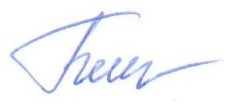 Сумма баллов по 100-балльной шкалеОценка по дихотомической шкале100–50зачтено49 и менеене зачтеноГруппы основных фондовВариантыВариантыСтруктура, %Структура, %ДинамикаДинамикаГруппы основных фондов1212Млн.р.%1. Здания278,8282,12. Сооружения50,750,73. Передаточные устройства19,019,94.Машины и оборудование в том числе:рабочие машины и оборудование434,0409,7477,4442,55. Транспортные средства30,531,36. Инструмент48,950,87. Производственный и хозяйственный инвентарь22,823,98. Прочие производственные фондыИ т о г о В том числе:Активная частьПассивная часть16,316,7ПоказателиЕдиница измеренияВариантыВариантыДинамикаДинамикаПоказателиЕдиница измерения12Млн.руб.%1.Годовой объем реализованной продукцииСебестоимость реализованной продукцииКосвенные налогиМлн. р.««925,3715,9164,6986,7763,2175,62. Среднегодовая стоимость основных производственных фондов«385,5394,73. Прибыль от реализации продукции«4.Операционная прибыль (убыток)«2,42,65.Внереализационная прибыль (убыток)«1,41,56. Общая прибыль предприятия«7. Фондоотдачар.8.Рентабельность«ПоказателиЕдиница измеренияВариантыВариантыПоказателиЕдиница измеренияБазовыйПлановый1. Среднегодовая стоимость основных производственных фондовмлн. р.320,3365,12. Выработка на одного работающеготыс. р.10 01011 3593. Численность работающихчел.80904.Объем выпускаемой продукциимлн. р.…5.Фондоотдачар.…ПоказателиЕдиница измеренияГодыГодыПоказателиЕдиница измерениябазовыйотчетный1.Выручка от реализации продукцииТыс.руб.1 026 3801 191 3302. Среднегодовая стоимость основных фондов 540 200567 3003.Фондоотдча основных фондовР.4. Фондоемкость основных фондов5. Среднегодовая стоимость нематериальных активовТыс. руб.197 290206 6856. Фондоотдача нематериальных активовР.7. Фондоемкость нематериальных активов8.Среднегодовая стоимость основного капиталаТыс.р.9. Фондоотдача основного капиталаР.10. Экономия (дополнительная потребность) капитальных вложений в результате увеличения (уменьшения) фондоотдачи средств, вложенных в основные фондаТыс.руб.ПоказателиЕдиница измеренияГодыГодыДинамика приростаДинамика приростаПоказателиЕдиница измеренияБазовыйОтчетныйАбсолютное значение%1. Объем реализованной продукциитыс. р.276 700309  9002. Среднегодовая стоимость основных фондов«108 500113 9253.Среднесписочная численность рабочихВ том числе:В наибольшей сменечел.«340037004. Коэффициент сменности рабочихед.1,41,75. Фондоотдачар.6. Фондовооруженность труда рабочих в наибольшую сменутыс.р.7. Производительность труда рабочеготыс.р.ПоказателиБазисныйпериодПлановыйпериодВыручка от реализации продукции, тыс. руб.2484025920Прибыль от реализации продукции, тыс. руб.51506050Средние оборотные средства, тыс. руб.1007410080Число дней в периоде360360Исходная информацияЕдиница измеренияЗначение показателя1. Расход сырья и материаловмлн р.49502. Средний интервал между поставкамиДн.163. Подготовительный запас«24. Время транспортировки сырья«65. Время документооборота«36. Страховой запас планируется  в размере 50 % текущего запаса7. Выпуск продукции по себестоимостиМлн р.99008. Коэффициент нарастания затрат0,89. Длительность производственного циклаДн.2010. Норма запаса готовой продукции«411. Количество дней«9012. Потребность в прочих нормируемых оборотных средствахМлн р.24013. Норматив оборотных средств на начало квартала«3200АктивНа начало года, млн р.На конец года, млн р.I. Внеоборотные активы8000085200II. Оборотные активы5055045350Баланс130550130550ПассивНа начало года, млн р.На конец года, млн р.III. Источники собственных средств9380093800IV. Доходы и расходы350620V. Расчеты3640036130Баланс130550130550Статьи калькуляцииСумма, тыс. руб.Сумма, тыс. руб.Статьи калькуляцииИзделие АИзделие Б123Сырье, материалы, топливо:По ценам с НДСПо ценам без НДС11 80010 0001 1801 0002. Основная и дополнительная заработная плата производственных рабочих1 00010 0003. Начисления на заработную плату (отчисления в фонд социальной защиты населения)4. Прочие налоги и отчисления5005005. Расходы на содержание и эксплуатацию оборудования3003006. Расходы на подготовку  и освоение производств2002007. Общепроизводственные расходы4004008. Общехозяйственные расходы2002009. Прочие производственные расходы25025010. Итого  производственная себестоимость11. Коммерческие расходы80080012. Полная себестоимость13. Отпускная цена изделия30 00030 000ЗатратыИсточники финансированияИсточники финансированияИсточники финансированияИсточники финансированияОтносятся на себестоимость продукцииАмортизационные отчисленияПрибыль до налогообложенияЧистая прибыль1.Приобретение станка2. Капитальный ремонт3. Текущий ремонт станка4. Стоимость запчастей для ремонта5. Заработная плата ремонтных рабочихПоказателиСумма, млн. руб. 1. Материальные затраты9002. Расходы на оплату труда3003. Отчисления на социальные нужды4. Амортизация основных средств и нематериальных активов 2005. Прочие производственные затраты1556. Уменьшение переходящих остатков незавершенного производства907. Коммерческие расходы508. Производственная себестоимость остатков нереализованной продукции по балансу на конец отчетного года209. Установленная на предприятии норма запасов готовой продукции на складе – 6 днейКод стр.СуммаРезерв по долгам со сроком возникновения свыше 90 дней01Резерв по долгам со сроком возникновения от 45 до 90 дней02Резерв по сомнительным долгам (стр. 01 + стр. 02)0310% от выручки04Резерв по сомнительным долгам (не более стр.04)05ПоказателиИзделие АИзделие Б1. Увеличение объема производства, тыс. ед.90020002. Рыночная цена за единицу, р. 120014003. Полная себестоимость единицы, согласно калькуляции, р.9001100ИзделияОстатки продукции на начало года, тыс. ед.План производства продукции, тыс. ед.Остатки продукции на конец года, тыс. ед.Производственная себестоимость единицы продукции, р.Отпускная цена единицы продукции, р.А300500020010001300Б10040005020003000В5080001050007000Показатели, млн.р.Отчетный годПлановый год1. Товарная продукция в отпускных ценах без оборотных налогов4006002. Товарная продукция по себестоимости300ПоказателиИзделие АИзделие БИзделие В1. Выпуск продукции в соответствии с производственной мощностью, млн. ед.1020302. Отпускная цена изделия, р. 2000300040003. Полная себестоимость одного изделия, р.100015002000ПоказателиОтчетный годПлановый год1. Объем производства товарной продукции в отпускных ценах, млн. р.2003002. Затраты на 1 р. товарной продукции, коп.93903.Остатки нереализованной продукции на начало года в отпускных ценах, млн. р.434. Норма остатков готовой продукции на складе и в отгрузках на конец года в отпускных ценах, млн. р.325. Среднегодовая стоимость основных производственных фондов, млн. р.1001506. Среднегодовая сумма оборотных средств, млн. р.7090ПоказателиСумма, млн. р.1. Объем реализации продукции в отпускных ценах20002. Себестоимость реализованной продукции10003. Цена реализации излишнего и устаревшего оборудования6004. Остаточная стоимость реализуемых основных фондов405. Расходы, связанные с демонтажем и реализацией основных фондов106. Поступления сумм банковских процентов по депозитному счету100АктивыТыс. руб.ПассивыТыс. руб.Постоянные активы3500Собственные средства2000Запасы сырья400Резервы1000Незавершенное производство300Нераспределенная прибыль прошлых лет100Запасы готовой продукции600Прибыль отчетного года700Дебиторская задолженность1800Долгосрочные кредиты2000Краткосрочные финансовые вложения400Краткосрочные кредиты1000Денежные средства700Краткосрочная задолженность1200Прочие текущие активы200Всего активов7900Всего пассивов7900ПоказателиСумма, млн. р.1. Амортизационные отчисления23 4622. Капитальные вложения106 1523. Платежи по долгосрочному кредиту9 9004. Общая сумма прибыли118 9005. Налог на прибыль17 0006. Инновационный фонд2 3007. Долгосрочный кредит банка на  капитальные вложения66 0008. Убытки19 8249. Налог на недвижимость4 00010. Прочие платежи в бюджет8 30011. Другие отчисления из прибыль45 496Наименование показателейсумма, млн. р.I. Доходы и поступления средствИтогоII. Расходы и отчисления средствИтогоIII. Кредитные взаимоотношенияИтогоIV. Взаимоотношения с бюджетомИтого платежей в бюджетВсего доходов, поступлений средств, кредитов банка  и ассигнований из бюджетаВсего расходов, отчислений средств, погашение кредитов и платежей в бюджетНедостающие источники финансированияВозможности их привлечения по различным каналамв том числе за счет:…и т.д.Показатели, млн. р.ВариантыВариантыПоказатели, млн. р.1-й2-й1. Выручка от реализации продукции (работ, услуг)507,9506,52. Налоги и отчисления из выручки37,237,23. Выручка от реализации продукции(работ, услуг) за минусом косвенных налогов и отчислений4. Переменные затраты307,4303,65. Переменная прибыль6. Постоянные затраты112,8111,47. Прибыль от реализации продукции (работ, услуг)8. Финансовый результат от операционных доходов и расходов и от внереализационных операций5,55,39. Общая прибыль10. Налогооблагаемая прибыль11. Налог на  прибыль13. Чистая прибыль14. Доля чистой прибыли в объеме продажПоказателиСумма, млн. р.1. Расходы на неотложные нужды211,42. Поступления денежных средств от реализации продукции (работ, услуг)4 0003. Поступления денежных средств от реализации ненужных товарно-материальных ценностей70,64. оплата счетов за товарно-материальные ценности1080,55.Ссуды банков к получению2806. Заработная плата и приравненные к ней платежи15277. Налоги469,88. Поступления дебиторской задолженности1759. Погашение кредиторской задолженности93,910. Погашение ссуд банка35011. Уплата процентов за кредит52512. Отчисления в фонд социальной защиты534,413. Прочие расходы72,014. Прочие поступления210ПоказателиМлн. р.1. РасходыИтого расходов2. Поступления денежных средствИтого поступлений3. Балансирующие статьи3.1. Превышение поступлений над расходами3.2. Превышение расходов над поступлениямиМеры по сбалансированию расходов и поступлений средств…и т.д.ПоказателиСумма, млн. р.1. Поступления торговой выручки27202. Расходы наличными деньгами: на заработную плату, премии, прочие виды оплаты труда на выплату стипендий5625,98,63. Поступления выручки от услуг161,84. Прочие поступления106,75. Из общей суммы поступлений расходуется на месте на основании разрешения, полученного в банке405,66. Выручка сдается предприятиями связи-7. Расходы:на командировочные пенсии и пособия по социальной защитезакупку сельскохозяйственной продукции и сырьяхозяйственно-операционные320,2228,4-85,48. Фонд заработной платы6465,89. Прочие выплаты, не включаемые в фонд заработной платы557,210. Налоги817,511. Удержания за товары, купленные в кредит72,712. За питание ( в организациях общественного питания)63,613. Платежи по добровольным видам страхования31,814. Прочие удержания22,715. Перечисления во вклады в банк81216. переводы через почту14417. выдачи по кредитным карточкам47218. Свободный остаток на текущем счете4536ПоказателиЗначение показателя, млн. р.Поступление наличных денег (кроме средств, получаемых в банке)Итого поступленийИз общей суммы поступлений расходуется на месте на основании разрешения, полученного в банкеСдача выручки всеми способами В том числе:       - выручка сдается предприятиями связи       - выручка сдается в кассы банкаРасходы наличными деньгами     Итого расходовФонд заработной платы и другие выплаты на планируемый квартал    Общая сумма выплат    Удержания    Итого удержаний    Перечисления       Итого перечислений        Получение наличных денег в банке для выплаты зарплаты и других выплат (общая сумма выплат-удержания-перечисления)Свободный остаток на текущем счете4536,0Избыток (недостаток) средств на текущем счете (+,-)Возможные пути пополнения текущего счетаВ том числе:      получение банковской ссуды      взыскание дебиторской задолженности      другие меры (конкретизировать)Календарь выдачи заработной платы и приравненных к ним выплатДата5Показатели, млн. р.ГодыГодыГодыПоказатели, млн. р.1-й2-й3-й1.Источники денежных средств1.1. Выручка от реализации продукции (работ, услуг)1.2. Эмиссия ценных бумаг1.3. Банковские займы1.4. Увеличение кредиторской задолженности1.5. Инновационный фонд1.6. Прочие поступления1.7. Всего денежных поступлений517,93,730,55,41,01,5541,45,140,66,43,03,5551,56,241,86,54,05,02. Использование денежных средств2.1. Затраты на приобретение основных фондов2.2. Прирост текущих активов2.3. Затраты на производство и реализацию продукции2.4. Налоги и неналоговые платежи из выручки2.5. Налоги из прибыли2.6. Погашение основного долга2.7. Погашение процентов по кредитам и пениям2.8. Прочие цели2.9. Полный отток денежных средств2.10. Отношение притока денежных средств к их оттоку2.11. Излишек (дефицит) денежных средств2.12. Меры по сбалансированию притока и оттока денежных средствВ том числе:….и т.д.55,320,5405,424,815,418,90,88,965,724,5425,225,715,919,51,09,570,125,6431,526,116,119,81,19,7Выводы:Разделы и статьи балансаВарианты, млн. р.Варианты, млн. р.Разделы и статьи баланса1-й2-й123I. Поступления (приток денежных средств)А. От текущей деятельности1.Выручка от реализации продукции, работ, услуг (без НДС, акцизов и таможенных пошлин)25 043,525 922,22. Прочие доходы и поступления2 9503 053,5Итого по разделу АБ. От инвестиционной деятельности1. Продажа основных фондов9 464,310 951,92. Инновационный фонд4 175,44 831,73. Доходы по ценным бумагам, от участия в деятельности других организаций1 391,81 610,54. Накопления по строительно-монтажным работам, выполненным хозяйственным способом278,4322,25. Средства, поступающие в порядке долевого участия в жилищном строительстве482,5558,36. Прочие доходы и поступления1 4151 637,4Итого по разделу БВ. От финансовой деятельности1. Увеличение уставного капитала (эмиссия новых акций)566239,62. Получение новых займов, кредитов2 728,91 155,03. Выпуск облигаций283119,84. Прочие доходы и поступления849359,4Итого по разделу ВВсего поступленийII. Расходы (отток денежных средств)А. По текущей деятельности1. Затраты на производство и реализацию продукции17 287,117 805,72. Платежи в бюджет2.1. Налоги, уплаченные из выручки2.2. Налоги, включаемые в себестоимость продукции2.3. Налоги, относимые на финансовый результат2.4. Местные налоги, уплачиваемые из прибыли2.5. Налог на доходы1 381,8380,42 549,8169,8208,81 423,2391,82 626,3174,9215,13. Выплаты из фонда потребления (материальная помощь)1 509,61 554,94. Прирост собственных оборотных средств1 762,91 815,85. Прочие расходы и отчисления14151 457,4Итого по разделу АБ. По инвестиционной деятельности1.Инвестиции в основные средства и нематериальные активы1.1. Капитальные вложения производственного назначения1.2. Капитальные вложения непроизводственного назначения5567,23451,76266,53885,32. Затраты на проведение НИОКР139,2156,83. Платежи по лизинговым операциям3442,43874,84. Долгосрочные финансовые вложения983,51107,05. Содержание объектов социальной сферы830,4934,76. Прочие расходы и отчисления4917,75535,4Итого по разделу БВ. По финансовой деятельности1. Погашение долгосрочных ссуд1053,1445,52. Уплата процентов по долгосрочным ссудам158,066,93. Краткосрочные финансовый вложения283,0119,74. Выплата дивидендов603,1255,15. Отчисления в резервный фонд1391,8588,86. Прочие расходы и отчисления141,559,9Итого по разделу ВВсего расходовПревышение доходов над расходами (+)Превышение расходов над доходами (-)Сальдо по видам деятельности:текущейинвестиционной финансовойРентабельность по видам деятельности, %:текущейинвестиционной финансовойСумма баллов по 100-балльной шкалеОценка по дихотомической шкале100–50зачтено49 и менеене зачтено